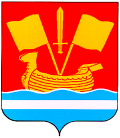 СОВЕТ ДЕПУТАТОВ КИРОВСКОГО МУНИЦИПАЛЬНОГО РАЙОНА ЛЕНИНГРАДСКОЙ ОБЛАСТИ ТРЕТЬЕГО СОЗЫВАР Е Ш Е Н И Еот 12 сентября 2018 года № 76О включении нежилого помещения в  Перечень  муниципального имущества, предназначенного для предоставления во владение и (или) в пользование субъектам малого и среднего предпринимательства, утвержденного решением совета депутатов Кировского муниципального района Ленинградской области от 24.12.2015г. №124         Руководствуясь законом «О внесении изменений в отдельные законодательные акты Российской Федерации в целях расширения имущественной поддержки субъектов малого и среднего предпринимательства» от 03.07.2018г.  № 185-ФЗ, ст. 20 Устава Кировского муниципального района  Ленинградской области, совет депутатов Кировского муниципального района Ленинградской области   р е ш и л:Включить в Перечень  муниципального  имущества, предназначенного для предоставления во владение и (или) в пользование, субъектам малого и среднего предпринимательства, утвержденный  решением совета депутатов Кировского муниципального района Ленинградской области от 24.12.2015г.  № 124,   нежилое  помещение  общей площадью 23,1 кв.м., 1 этаж,  на поэтажном плане  № 11, являющееся  частью здания, расположенного по адресу: Ленинградская область, Кировский район, г.Кировск, ул.Краснофлотская, д.20 (кадастровый номер 47:16:0101006:284), закрепленного на праве хозяйственного ведения за унитарным муниципальным предприятием «Издательский дом «Ладога».Перечень  муниципального  имущества, предназначенного для предоставления во владение и (или) в пользование, субъектам малого и среднего предпринимательства читать в редакции согласно приложению к настоящему решению.Решение вступает в силу после его официального опубликования.Глава муниципального района                                                   Ю.С. Ибрагимов Приложение Приложение к решению совета депутатовк решению совета депутатовКировского муниципального района Кировского муниципального района Ленинградской областиЛенинградской области№76 от 12 сентября 2018 года№76 от 12 сентября 2018 годаПеречень муниципального имущества , предназначенного для предоставления во владение и (или) в пользование, субъектам малого и среднего предпринимательстваПеречень муниципального имущества , предназначенного для предоставления во владение и (или) в пользование, субъектам малого и среднего предпринимательстваПеречень муниципального имущества , предназначенного для предоставления во владение и (или) в пользование, субъектам малого и среднего предпринимательстваПеречень муниципального имущества , предназначенного для предоставления во владение и (или) в пользование, субъектам малого и среднего предпринимательства№ п/пНаименование имуществаАдрес (местоположение)Общая площадь (кв.м.)1Помещение,  этаж 1,  номера на поэтажном плане 1-7, 42-48Ленинградская область, Кировский район, г.Отрадное, ул.Невская, д.999,82Помещение, 1 этаж, номера на поэтажном плане  23-25,    65-69Ленинградская область, Кировский район, г.Отрадное, ул.Вокзальная, д.638,43Помещение на 1 этажеЛенинградская область, Кировский район, г.Отрадное, ул.Клубная, д.492,864Часть здания - нежилое помещение,             1 этаж,  на поэтажном плане № 11Ленинградская область, Кировский район, г.Кировск, ул.Краснофлотская, д.2023,1